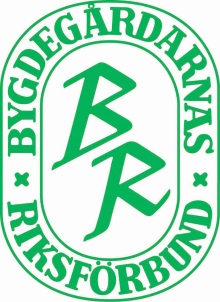 VÄSTRA BYGDEGÅRD DISTRIKTETS VERKSAMHETSPLAN 2018Övergripande mål– Bygdegårdsverksamheten skall genomföras av föreningarna i våra bygdegårdar.– Distriktets uppgift är att vara en länk mellan föreningen och riksförbundet.– Distriktet skall ge hjälp och stöd till verksamheten ute i föreningarna.– Det krävs en aktiv distriktsstyrelse när det gäller att lämna föreningsservice, information, byggrådgivning, försäkringsinformation, leda miljöutvecklingen och inte minst genom programrådet sprida kulturen ut i verksamheten oavsett om det är teater, dans, utställningar eller annan kultur.Tidsplan för Västra DistriktetJanuari26–27	Ordförande / Sekreterare konferens, Stockholm
Februari18	Distriktsstyrelsen sammanträder, 	
Mars	Föreningarnas årsmöten klara senast 15 mars15	Årsrapport till förbundet eller distriktet15	Möte med Försäkringsansvariga18	Distriktsstyrelsen sammanträder23–25	Inspirationshelg för Unga i Bygdegårdsrörelsen
	Marholmen, Norrtälje, 13–30 årApril8	Distriktsstämma, HjärtumsgårdenMaj14 	Distriktsstyrelsen sammanträder, Juni1	Seminarieresa, 2–3	Seminarium och ordförande träff i anslutning till förbundsstämmanFörbundsstämma, Marholmen Norrtälje Augusti	  6	Distriktsstyrelsen sammanträder26	Kulturvisioner bussresa. Årets resa går till                      Ett ypperligt tillfälle att träffas, umgås och få inspiration till                             förbättringar och nya idéer med hjälp av besök i bygdegårdar och                                             kulturinslag längs vår resrutt.September1–2	Backamodagarna                   Där finns massor av människor, låt oss passa på att visa upp oss                                 bland alla som är intresserade av en levande landsbygd, där                                     Bygdegården står i centrum.14               Introduktion för nyvalda, Stockholm23	Utbudsdag, Folkets Hus Vänersborg21	Landsbygdskonferens, Stockholm   Oktober   5–6	Konferens för Fastighets – Miljö - Kultur och Filmansvariga Stockholm21	Kommunvisa Bygdegårdsträffar, Norra delen Tösse Bygdegård
21	Distriktsstyrelsen sammanträder, 
22–28	Kulturvecka i BygdegårdarnaNovember	15	Ansökningar till Boverket, Alla ansökningar skall skickas i
                  original till kansliet, Bygdegårdarnas Riksförbund.   December 2	 Distriktsstyrelsen sammanträder